             R O M Â N I A               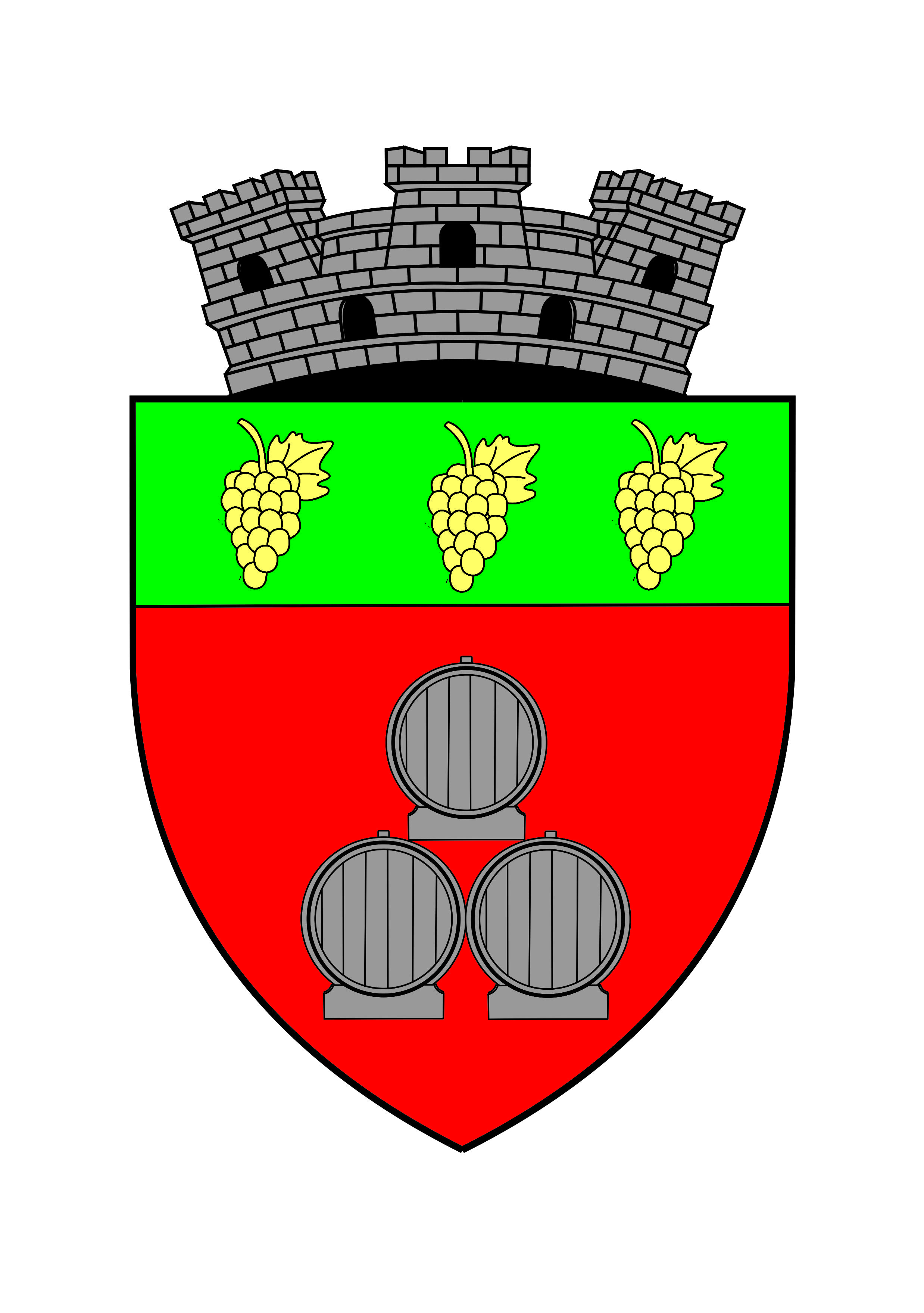 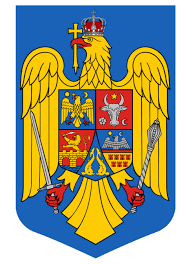 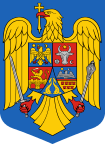             JUDEȚUL VRANCEA            U.A.T. ORAȘUL PANCIU                Strada Titu  Maiorescu, nr.15, Panciu, VranceaTelefon : 0237 / 275811; Fax : 0237 / 276137E-mail :primaria.panciu@gmail.comANUNȚ	Primaria Orasului Panciu aduce la cunostinta fermierilor si persoanelor interesate ca pot consulta informatiile privind implementarea masurilor de clima si mediu din Programul National de Dezvoltare Rurala (PNDR) 2014-2020,  publicate pe site-ul MADR: http://www.madr.ro//masuri-de-mediu-si-clima.html